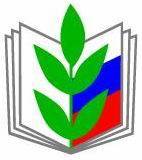 ПРОФСОЮЗ РАБОТНИКОВ НАРОДНОГО ОБРАЗОВАНИЯ И НАУКИ РОССИЙСКОЙ ФЕДЕРАЦИИ(ОБЩЕРОССИЙСКИЙ ПРОФСОЮЗ ОБРАЗОВАНИЯ)Крымская республиканская организацияПРЕЗИДИУМ ДЖАНКОЙСКОЙ РАЙОННОЙ ОРГАНИЗАЦИИ ПРОФСОЮЗАПОСТАНОВЛЕНИЕ21 февраля 2024 г.                       г. Джанкой                                        № 29Об итогах колдоговорной кампании за 2023 год             Заслушав и обсудив информацию председателя Джанкойской РОП Каминской Т.Г., юрисконсульта Винниченко О.С. «Об итогах колдоговорной кампании за 2023 год», президиум отмечает, что в 2023 году при заключении коллективных договоров учитывалась нормы Отраслевого Соглашения и территориального на 2021-2024 годы, которые включают в себя взаимные обязательства по вопросам финансирования, управления образованием, реализации трудовых прав и интересов работников при оформлении, изменении и прекращении трудовых отношений, оплаты труда, режима труда и отдыха, условий безопасной жизнедеятельности всех участников учебно-воспитательного процесса и охраны труда, медицинского страхования, установления дополнительных гарантий и льгот, обеспечения условий для развития социального партнерства. Сроки выплаты заработной платы соблюдаются, задолженность отсутствует. В рамках общественного профсоюзного контроля установлено, что в 2023 году факта нарушения ст. 136 ТК РФ в части оплаты отпуска не позднее, чем за 3 дня до его начала, не зарегистрировано.    В текущем году Комитетом ДРОП осуществлялась целенаправленная работа по оказанию консультативно-правовой помощи профсоюзному активу и руководителям образовательных учреждений по разработке и регистрации коллективных договоров, проводилась их правовая экспертиза. Составлен реестр КД учреждений, действующих в настоящее время с уведомлениями и регистрационными номерами Министерства труда и социальной защиты РК, и занесен в АИС. В рамках выполнения мероприятий Всемирного дня «За достойный труд» с 05 по 07 октября 2023 года в первичных профсоюзных организациях проведены профсоюзные собрания «О ходе выполнения обязательств коллективного договора в 2023 году».    Анализ мер общественного контроля в 2023 году свидетельствует о том, что в целом коллективно-договорная кампания проводится на должном уровне.   В течение года на заседаниях Комитета и президиума ДРОП рассматривались следующие вопросы по коллективно-договорному регулированию трудовых отношений в МОУ района:21.02.2023г. - № 23 «Об итогах коллективно-договорной кампании за 2022 год»                                  «О проведении районного смотра-конкурса «Лучший                                       коллективный  договор образовательного учреждения»26.03.2023г. - № 24 «О кадровом обеспечении учебно-воспитательного                                     процесса, условиях и оплате труда                                     педагогических работников в образовательных                                      учреждениях района,   «Разговор о важном»,                                    обеспечении компенсационных выплат                                    педработникам за осуществление наставнической                                     деятельности»27.06.2023г. - № 25 «О роли первичных профсоюзных организаций Азовского                                     региона в коллективно-договорном регулировании                                    трудовых отношений» «О реализации мониторинга	                                     уровня заработной платы и выплат отпускных работникам                                    образовательных учреждений согласно                                     ст. 27 Закона РК от 06.07.20215г. № 131-ЗРК «Об                                     образовании в Республике  Крым»                                  29.08.23г. -  № 26 «О реализации социального партнерства в преддверии нового                                    2023/2024учебного года»                              «О подведении итогов районного смотра-конкурса «Лучший                                 коллективный договор образовательного учреждения»                              «О подведении итогов районного профсоюзного конкурса                               «Лучший социальный партнер первичной профсоюзной                               организации» (среди руководителей образовательных                                 учреждений»27.10.23г.             «О ходе выполнения обязательств Соглашения между                                 управлением образования, молодежи и спорта                               и районной организацией  Общероссийского Профсоюза                               образования на 2021-2023г.г. и проекте                               нового Соглашения на 2024-2026 г.г.»       Комитет Джанкойской районной организации ОПО в рамках выполнения  мероприятий тематического года 2024 – «Год организационно – кадрового единства и Год семьи» ставит перед собой следующие задачи:в рамках выполнения мероприятий по реализации решений VIII и IХ съезда Общероссийского Профсоюза образования продолжить представительскую работу по защите социально-экономических, трудовых прав и законных интересов членов Профсоюза, включать дополнительные льготы и гарантии членам территориальной организации в Соглашения и коллективные договоры образовательных учреждений;принять меры по повышению эффективности коллективно-договорного регулирования трудовых отношений в ППО, общественного контроля за соблюдением законодательства о труде и охране труда с учетом изменений нормативно-правовой базы в этой сфере;оказывать практическую, методическую помощь профсоюзным организациям в осуществлении совместной деятельности с руководителями образовательных учреждений в части организации коллективно-договорных отношений, обеспечении благоприятного микроклимата в трудовых коллективах в «Год организационно - кадрового единства и Год семьи»;продолжить практику по обучению профсоюзного актива ППО вопросам трудового законодательства, коллективно-договорных отношений, охраны труда, осуществления организационно-уставной деятельности;предусмотреть в коллективных договорах образовательных учреждений премирование или установление надбавок уполномоченным по охране труда ППО за осуществление действенного контроля за созданием в учреждении безопасных условий труда для всех участников учебно-воспитательного процесса.предусмотреть реальное выполнение обязательств в области гарантий профсоюзной деятельности и повышения статуса Профсоюза.Президиум Джанкойской районной организации Общероссийского Профсоюза образования ПОСТАНОВЛЯЕТ:Информацию председателя Джанкойской РОП Каминской Т.Г. и юрисконсульта Винниченко О.С. «Об итогах колдоговорной кампании за 2023 год принять к сведению. (Прилагается).  2. Председателям первичных профсоюзных организаций муниципальных образовательных учреждений района: 2.1.Проанализировать на заседаниях коллегиальных органов  эффективность договорного регулирования трудовых отношений, выполнения условий коллективных договоров и Территориального Соглашения между управлением образования, молодежи и спорта и Джанкойской организацией Профсоюза за 2021-2024 гг. за 2023 год (до 26.03.2024года).     2.2.Обратить особое внимание на организацию «переговорного процесса» с руководителями образовательных учреждений по вопросам повышения квалификации работников и поддержки молодых специалистов для  адаптации в трудовом коллективе.      2.3. Уделить особое внимание наличию приложений КД, в которых содержатся разделы, регулирующие оплату труда, охрану труда, устанавливающие перечни компенсационных и стимулирующих выплат, премий, а также конкретные вопросы по предоставлению работникам дополнительных отпусков, заключению трудовых договоров.         2.4.Обеспечить общественный контроль за выполнением руководителями образовательных учреждений предписаний и требований внештатных технических инспекторов труда и уполномоченных по охране труда Профсоюза, наличию системы управления охраной труда, управления профессиональными рисками, обеспечение безопасной жизнедеятельности работников.    3. Контроль за выполнением постановления оставляю за собой.Председатель Джанкойской районной организации профсоюзаработников народного образования и наукиРоссийской Федерации                                                       Т.Г.Каминская 